Backpack (Large enough to fit a folder)Lunchbox (Daily)Extra Set of Clothes (Please Label All Items with Child’s Name)2 Packs of Baby Wipes2 Boxes of Tissues4 Pkgs. 5 oz. Cups2 Boxes of Washable Markers (Primary Colors)2 Bottles of Squeeze Glue3 Four or more-packs of Glue Sticks(Boys) 2 Boxes Gallon Ziploc Bags(Girls) 2 Boxes Quart Ziploc Bags2 Packages of Watercolors2 Boxes of Crayons (24 Ct)1 Package of Sharpies and 1 pack of assorted color dry erase markers2 Packages of Play- doh1 Family Photo1 Individual Photo (Wallet Size)1 Folder with pockets1 Container Lysol Wipes2 Lysol Sprays2 Boxes of disposable vinyl glovesNap Mat (Full Day Students Only) – Label with name (must be the plastic foldable nap mat)Crib Sheet for Nap Mat (Full Day Students Only) - Label with nameBlanket for Nap (Full Day Students Only) - Label with name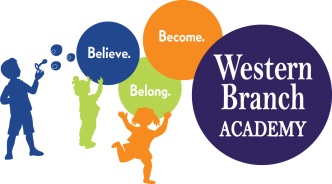 WBA 2023-2024PK 3 School Supply ListTeachers may request additional items  